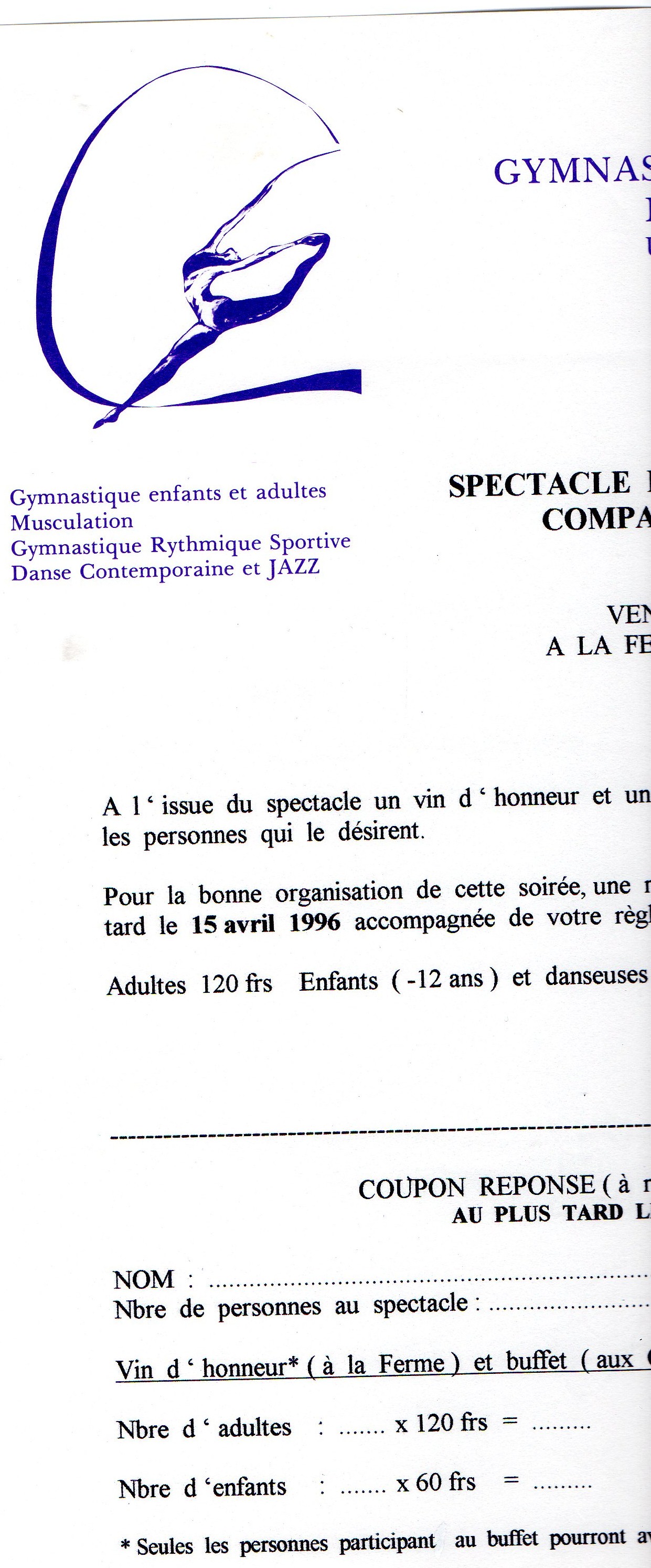 Nom et prénom de l’enfant 	Date de naissance 	Nom du père 	Nom de la mère 	Adresse 	Code postal 	 Ville 	Tél domicile 	Tél portable 	Courriel 	1ére inscription 		 Réinscription			Nbre de gymnastes inscritesAUTORISATION PARENTALEJe soussigné(e) 	autorise 	n’autorise pas		le club à publier des photos de ma fille (site internet, presse etc.)Je peux à tout moment faire retirer ces photos du site du club en m’adressant aux dirigeants.En cas d’accident, autorise l’entraineur ou le responsable de la section à faire transporter mon enfant à l’hôpital le plus  proche.Personnes à prévenir en cas d’accident :Nom – Prénom 	  	Nom – Prénom 	  	Fait à 	 Le 	SIGNATUREDocuments à joindre :1 certificat médical d’aptitude à la pratique de la GR2 photos d’identité (si besoin)Fiche UFOLEP remplieFiche d’inscription remplie